Ultimate FrisbeeNummern Frisbee (1-7, 7-1)ParkourLangbank Partnerwettbewerb (wer ausgeschieden ist Frisbee – Golf mit Matte)Ultimate Frisbee SpielOptionen: Eisstockschießen: 10min Die Schüler werden wieder aufgeteilt. Es wird eine Frisbee wird zuerst geworfen, anschließend müssen alle so nah wie möglich an die Frisbee herankommen. Variationen: - jede/r gegen jede/n - in Pärchen - mit unterschiedlichen Punkten (1. = 3 Punkte; 2. = 2 Punkte; 3. = 1 Punkt,…) Weitschießen: 10min Die SchülerInnen versuchen in einen gewissen Abstand hineinzuwerfen. Ähnlich wie Dart könnte man auch hier unterschiedliche Punkte vergeben. Auch hier könnten wieder 2 zusammenspielen und ein Team gründen oder es spielen alle gegeneinander. Eierlegen: 10min Es werden erneut 2 Teams gegründet. Es werden Reifen am begrenzten Feld aufgelegt. Ziel ist es eine Frisbee im Kreis zu fangen und im Reifen abzulegen, ohne das ein/e GegnerIn den Reifen mit einem Fuß blockiert. Auch hier gilt die Regel wieder, dass die Scheibe nicht übergeben werden darf, sondern immer geworfen werden muss und wenn man als Frisbee-Werfen eine/n GegnerIn berühren kann, muss dieser an die Wand laufen. Je mehr Reifen desto interaktiver ist das Spiel.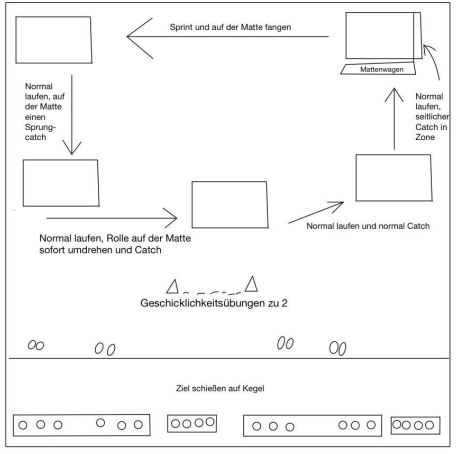 